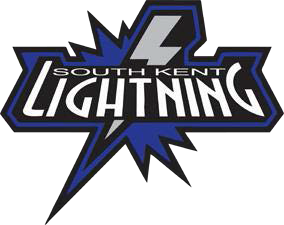 The Mark Woodley/Len Hoskins Memorial TournamentSponsored by Howard Mutual Insurance CompanyDecember 13th – 15th, 2019Atom, Peewee, Bantam, and Midget Local League TeamsOMHA Sanctioned #9337
The tournament is for, Atom, Peewee, Bantam, and Midget Local League Teamsonly. Team acceptance into the tournament will be based on receipt of tournament fees, OMHA approved roster, and completed team/player registration forms.Entry fee: $575.00
Gate fee: Adults of $4.00 per day or a $10.00 weekend pass.Please forward the attached/enclosed application form to:Perry Short11169 Front LineBlenheim ONN0P1A0Phone 5198090059email:    Woodley-Hoskins@SouthKentMinorHockey.comPlease make cheques payable to SKMHA or E-Transfer to: payments@southkenminorthockey.comOMHA TOURNAMENT RULES AND REGULATIONSEach player must produce an approved CAHA recognized playing certificate for the current playing season.All other OMHA tournament rules and regulations will be in effect during this tournament.Any player or team official suspended in the tournament shall serve it as per rule 8.2 section B.One member of the team’s management must remain in the dressing room after the game until the last playerhas left, and handed in the dressing room key.The tournament committee is not responsible for lost or stolen items during the tournament.The team coach and/or manager shall ensure that two responsible adults, who have received the Abuse & Harassment training and have passed a Police Record Check, remain in the dressing room with the team at all times to control discipline.TOURNAMENT  FORMATEach team is guaranteed three games.Tournament point system and format will be determined based on the number of entries per division.Mark Woodley/ LEN HOSKINS Entry FormPLEASE PRINTPlease Note: Acceptance of a team entry releases the Tournament Chairman, Tournament Committee and Officials, Tournament Sponsors, Arena Management and all connected with the tournament from any liability for the injury or accident incurred by a Player or Team Official while attending or participating in the Tournament.PLAYER REGISTRATION FORMMARK WOODLEY /LEN HOSKINS TOURNAMENTPlease print clearly the requested information. Use this form or an alternate sheet of paper. The list will be used for the tournament program.South Kent Minor Hockey Associationwww.southkentminorhockey.comTEAM NAME:CENTRE / CLASSIFICATION:DIVISION:AFFILIATION EITHER OMHA OR OTHER:MANAGER’S NAME:ADDRESS:CITY, POSTAL CODE:TELEPHONE: HOME() WORK()OTHER CONTACT INFORMATION (CELL/EMAIL)COACH’S NAME:ADDRESS:CITY, POSTAL CODE:TELEPHONE: HOME() WORK()OTHER CONTACT INFORMATION (CELL/EMAIL)TOURNAMENT CONTACT NAME:EMAIL ADDRESS:HOME PHONE:CELL PHONE:PRINT NAME:SIGNATURE:DATE:TEAM NAME:CENTRE / CLASSIFICATION:DIVISION:JERSEY COLOR	HOME:AWAY:JERSEY NUMBERFIRST AND LAST NAME OF PLAYER:FIRST AND LAST NAME OF PLAYER:TEAM STAFF – POSITION:FIRST AND LAST NAME: